	Biblioteca comunale di Casirate d’Adda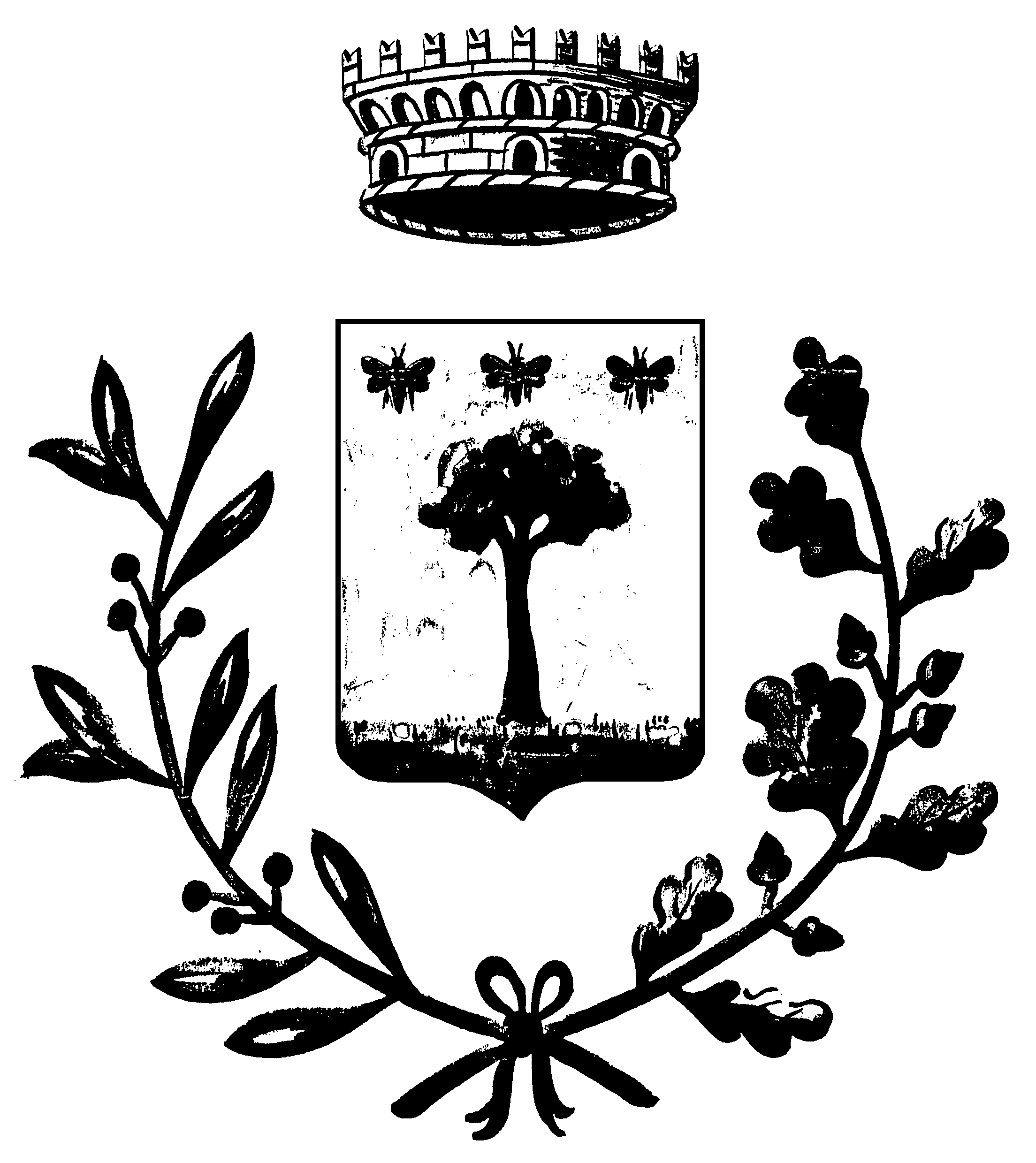 Iscrizione all’uscita “Dentro Caravaggio” organizzata dalla Biblioteca comunale di Casirate d’Adda prevista per il 02/12/2017Cognome e nome ______________________________________________________nato/a a ____________________________ il ________________________________residente in _______________________Via _________________________________C.F._______________________ Cell. _____________________________________Per motivi assicurativi non sono consentite sostituzioni tra i partecipanti dopo la data di chiusura delle iscrizioni. Prima di tale data, in ogni caso, le sostituzioni devono essere comunicate agli uffici.Firma: _______________________________________